MODELLO DI DOMANDA PART-TIME  (In carta semplice da inoltrare per il tramite del Dirigente Scolastico all’indirizzo di posta elettronica part-time.palermo@istruzione.it ) __l__ sottoscritto/a________________________________________________________________ nato/a a _________________________  Prov. __________il________/___________/__________titolare presso____________________________________________________________________  in qualità di docente e non / a tempo indeterminato:    infanzia                          COMUNE                                     SOSTEGNO  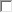     primaria                          COMUNE                                     SOSTEGNO   scuola secondaria di 1° grado – classe di concorso ___________________________                 scuola secondaria di 2° grado – classe di concorso ___________________________      personale ATA – profilo ___________________________ ai sensi degli articoli 39 e 58 del C.C.N.L. 29/11/2007 – Comparto Scuola - e dell’O.M. n. 446 del 22/7/1997,                                                             CHIEDE   LA TRASFORMAZIONE del rapporto di lavoro da tempo pieno a tempo parziale;   LA MODIFICA del precedente orario di part-time e/o tipologia dell’orario di servizio;  secondo la seguente tipologia:    -   TEMPO PARZIALE ORIZZONTALE   per n. ore    ________/________                     (articolazione della prestazione del servizio su tutti i giorni lavorativi)      - TEMPO PARZIALE VERTICALE per n. ore ________/________                            (articolazione della prestazione del servizio su non meno di tre giorni lavorativi)      - TEMPO PARZIALE MISTO   ___________________________________________                      (solo per il personale A.T.A. - articolazione della prestazione risultante dalla combinazione delle                           due modalità indicate alle lett. A e B)   RIPRISTINO TEMPO PIENO     A tale fine dichiara: di avere l’anzianità complessiva di servizio: aa_______ mm: _________ gg:________; di essere in possesso dei seguenti titoli di precedenza previsti dall’art.7 c. 4 del D.P.C.M. n. 117/89:       - portatore di handicap o invalidità riconosciuta ai sensi della normativa sulle assunzioni obbligatorie;              (documentare con dichiarazione personale)      -  persone a carico per le quali è riconosciuto l’assegno di accompagnamento di cui alla L.11/2/80,           n. 18; (documentare con dichiarazione personale)     - familiari a carico portatori di handicap o soggetti a fenomeni di tossicodipendenza, alcolismo cronico             e grave debilitazione psicofisica; (documentare con certificazione in originale o copia autenticata          rilasciata dall’ASL o da preesistenti Commiss. Sanitarie Provinciali);     - figli di età inferiore a quella prescritta per la frequenza della scuola dell’obbligo; (documentare con     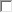           dichiarazione personale); - familiari che assistono persone portatrici di handicap non inferiore al 70%, malati di mente, anziani                   non autosufficienti, nonché genitori con figli minori in relazione al loro numero; (documentare con     dichiarazione personale);      - aver superato i 60 anni di età ovvero aver compiuto 25 anni di effettivo servizio;          (documentare con dichiarazione personale);    - esistenza di motivate esigenze di studio, valutate dall’Amministrazione di competenza;           (documentare con idonea certificazione).  __l__ sottoscritto/a dichiara fin d’ora di accettare che l’articolazione oraria del part time (ovvero i giorni in cui verrà effettuata la prestazione lavorativa) sarà definita annualmente in relazione alla compatibilità dell’orario richiesto con l’orario definitivo delle lezioni che verrà elaborato all’inizio di ciascun anno scolastico, e di accettare altresì eventuali variazioni del proprio orario di servizio rese necessarie per garantire l’unicità dell’insegnamento, in seguito alla definizione del numero effettivo di classi autorizzate in sede di adeguamento dell’organico di diritto alla situazione di fatto. Allega i seguenti documenti e/o dichiarazioni personali: ___________________________________  ________________________________________________________________________________  Data_________________                                                  Firma_____________________________ Firma di autocertificazione _____________________________ (DPR 445/2000 -da sottoscrivere al momento della presentazione della domanda all’impiegato della scuola) Il/La sottoscritto/a dichiara di aver preso visione dell’informativa allegata, autorizzando l'Amministrazione al trattamento dei dati personali, ai sensi del decreto legislativo n. 196/2003 e dell’art. 13 del regolamento UE n. 679/2016, per le finalità connesse e strumentali alla gestione del presente procedimento amministrativo.Data _____________  	 	 	 	       Firma _____________________________ ./. Riservato all’istituzione scolastica Assunta al protocollo della scuola al n.____________ del ________________ Si dichiara che la richiesta e l’orario di riduzione di lavoro a tempo parziale è compatibile con l’organizzazione dell’orario di servizio scolastico. Si esprime parere favorevole alla trasformazione/modifica del rapporto di lavoro a tempo parziale del/della richiedente.  	                                                                               IL DIRIGENTE SCOLASTICO Data ______________________ 	 	 	 	__________________________ 